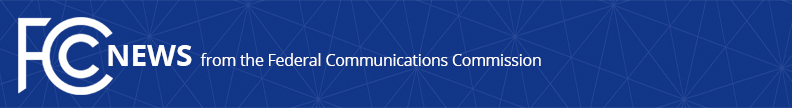 Media Contact: Travis Litman, (202) 418-2400travis.litman@fcc.govFor Immediate ReleaseCOMMISSIONER JESSICA ROSENWORCEL ANNOUNCES STAFF	WASHINGTON, October 4, 2017—Today, Commissioner Jessica Rosenworcel announced the appointment of Travis Litman as Chief of Staff and Senior Legal Advisor, with primary responsibility for wireline and public safety issues.  She also announced the appointment of Kate Black as Policy Advisor, with primary responsibility for media issues.  In addition, she announced that Lashion Pratt will join the office as a Staff Assistant.	Commissioner Rosenworcel said: “I am thrilled that Travis is returning to my office and excited to have Kate bring her expertise to the Commission.  Travis and Kate have a broad range of public and private sector experience.  I know they will provide exceptional counsel to my office and dynamic support for the work of the Commission. I also am delighted to welcome Lashion to the office and look forward to working closely with her.”	Travis Litman is a Commission veteran, who returns to the office after previously serving as Commissioner Rosenworcel’s Senior Legal Advisor for wireline and consumer issues.  Travis has held a variety of roles in the agency’s Wireline Competition Bureau, including most recently as Assistant Chief of the Telecommunications Access Policy Division.  He also has served as Counsel to the Senate Committee on Commerce, Science, and Transportation, where he provided assistance to the Subcommittee on Communications, Technology, and the Internet.  Before entering public service, Travis practiced communications law at Wilkinson Barker Knauer, LLP and Davis Wright Tremaine, LLP.  He is a graduate of Lewis & Clark College and the University of Colorado School of Law.	Kate Black joins the office from EMILY’s List, where she most recently served as Chief of Staff.  In this role she was responsible for strategic support for President Stephanie Schriock and for helping to implement and manage EMILY’s List goals and initiatives.  Most recently, this included managing the Run to Win program, which was created to recruit, train, and elect as many as 18,000 women to public office.  Previously, Kate served as the Vice President of Research for EMILY’s List, where she was responsible for regulatory and legislative policies regarding key issues facing American families and the economy.  While in this role, she also served as Executive Director of American Women, where she led the organization’s polling, messaging, and policy development, with a special focus on media consumption and the impact of new technologies on the economy.  Kate has held a variety of other policy and research positions at a diverse group of organizations, including the Democratic National Committee, the Service Employees International Union, and Hillary Clinton for President.  She is the co-author, with June Diane Raphael, of “Represent: The Badass Woman’s Guide to Running for Office and Changing the World,” scheduled to be published by Workman Publishing in 2019.  She is a graduate of Miami University and holds a Master of Arts from George Washington University.  	Lashion Pratt joins the office from the Office of Managing Director after starting with the Commission as a Staff Assistant in the former Chairman’s office in 2016.  Before joining the agency, she held a variety of Executive Assistant roles at the Commodity Futures Trading Commission, Department of Veterans Affairs, and Environmental Protection Agency.  ###
Office of Commissioner Jessica RosenworcelTwitter: @JRosenworcelThis is an unofficial announcement of Commission action.  Release of the full text of a Commission order constitutes official action.  See MCI v. FCC, 515 F.2d 385 (D.C. Cir. 1974).